Lampiran 20 : Surat Izin Penelitian dan Penanaman Modal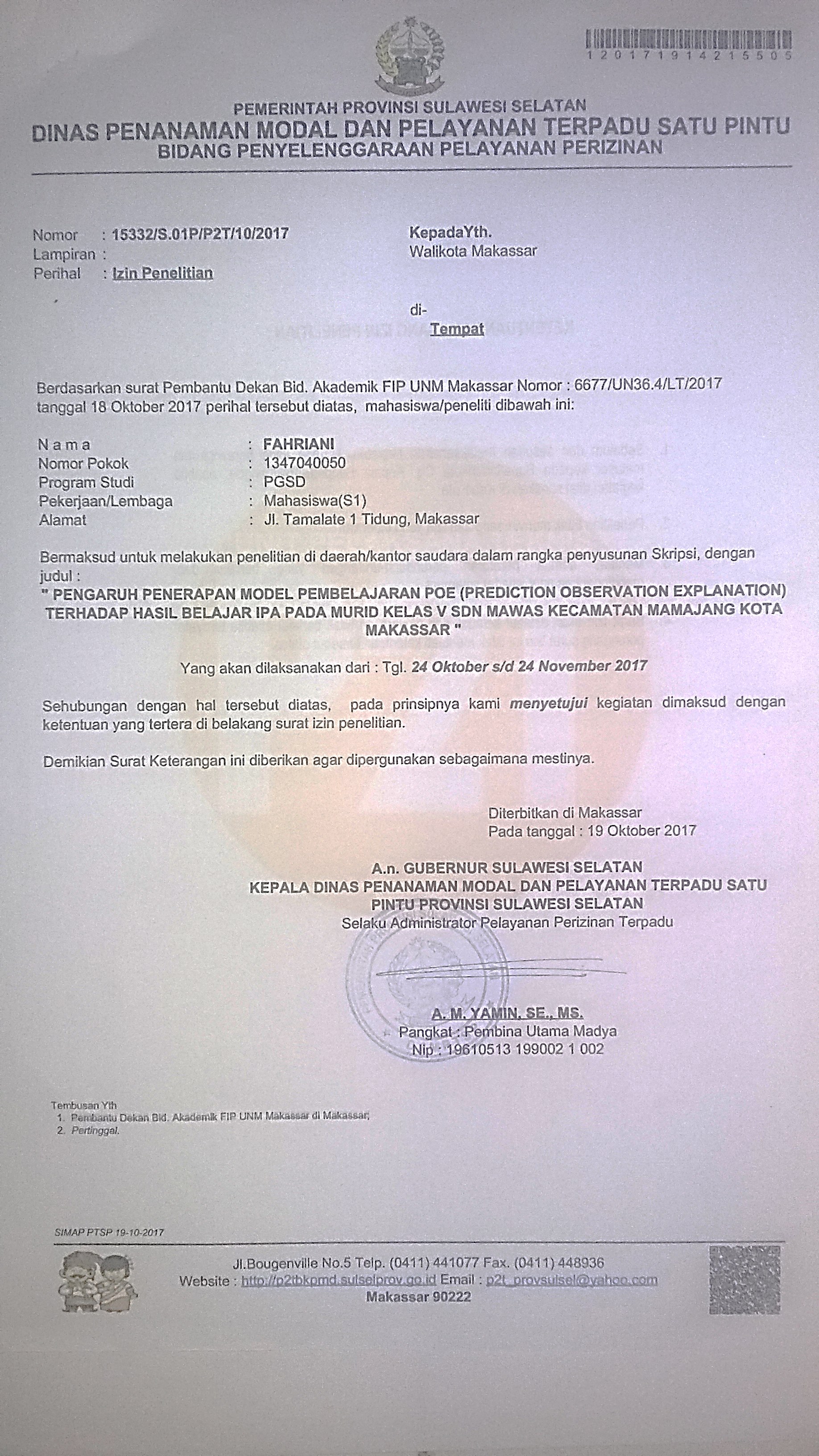 